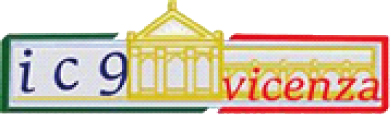 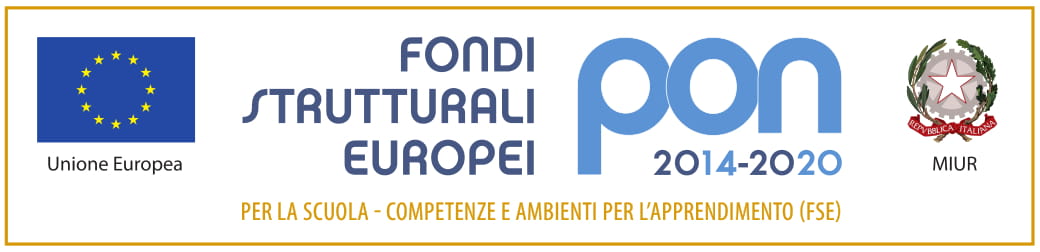 ISTITUTO COMPRENSIVO VICENZA 9   CIRCOLARE N. 207- Alle famiglie									      - al Sito d’IstitutoCOMUNICAZIONE OBBLIGATORIA AI SENSI DELL’ARTICOLO 3, COMMA 5 DELL’ACCORDO SULLE NORME DI GARANZIA DEI SERVIZI PUBBLICI ESSENZIALICon la presente si comunica che è stato indetto uno sciopero per l’intera giornata di LUNEDI’ 01 MARZO 2021Lo sciopero è stato indetto dalla seguente O.S.: SISA Ha aderito allo sciopero la seguente O.S.: SISA Le motivazioni poste a base della vertenza sono le seguenti: O.S. SISA ritiene che “le politiche di stampo liberista avanzate dal costituendo governo di Mario Draghi, per altro deciso a disconoscere la DAD realizzata con enormi sacrifici di docenti e studenti, prolungando arbitrariamente le lezioni al 30 giugno, siano in totale contrasto con un progetto sociale, culturale e politico che, a partire dalla scuola sia coerente con la Costituzione nata dalla Resistenza, che invita all’inclusione sociale. Le politiche di rigore, tese a colpire lavoratori, disoccupati, pensionati, il ridimensionamento del reddito di cittadinanza, i tagli contro il pubblico impiego in generale e la scuola in particolare, al netto dei proclami sulle assunzioni dei precari, sono e saranno sempre respinti dalla nostra organizzazione sindacale”.I dati relativi alla rappresentatività a livello nazionale dell’O.S. che proclama lo sciopero è il seguente:SISA: 0,01% Nell’ultima elezione della RSU d’Istituto le organizzazioni sindacali in oggetto non hanno presentato liste e conseguentemente non hanno ottenuti voti.Le percentuali di adesione del personale alle astensioni indette nel corso dell’a.s. 2019/20 e dell’a.s. 2020/21 sono state le seguenti:Si informa che si prevede l’erogazione dei seguenti servizi: attività didattica nei plessi: “G. Ambrosoli”- “L. Zecchetto”- “Giovanni XXIII”- “K.T. Lampetico”ricevimento al pubblico nel plesso di “G. Ambrosoli”In ogni caso saranno fatti entrare solo gli alunni i cui insegnanti della 1^ ora saranno presenti e se sarà possibile garantire la vigilanza per le ore di lezione successive del personale docente.I Signori genitori sono pregati ad accompagnare i figli a scuola per verificare se le attività didattiche si svolgeranno regolarmente.La presente comunicazione sarà pubblicata sul registro elettronico per la presa visione da parte dei genitori.						LA DIRIGENTE SCOLASTICA						Dott. ssa Simonetta Bertarelli							                Firma autografa sostituita a mezzo stampa ai sensi							                dell’art. 3, comma 2 del D. Lgs. 39/93a.s. 2019/2020a.s. 2019/2020a.s. 2019/2020a.s. 2019/2020Data dello sciopero% di adesionesigle che hanno indettosigle che hanno aderito02 settembre 20190ANQUAP ANQUAP 13-09-2019 fino 30-09-20190ANQUAPANQUAP18 settembre 200,73UNICOBASUNICOBAS27 settembre 20190SISA-USI-USI SURF-COBAS-FLC CGIL-USB- UNICOBASSISA-USI-USI SURF-COBAS-FLC CGIL-USB- UNICOBAS25 ottobre 20192,20CUB-SI COBAS-SGB-USI-CITCUB-SI COBAS-SGB-USI-CIT-SLAI COBAS12 novembre 20190,73ANIEFANIEF29 novembre 20190SISA-USBSISA-USB11 dicembre 201915,38FEDER ATAFEDER ATA14 febbraio 20201,47CUB SUR-ADL COBAS-USI-SGB-SIAL COBAS e Coord. Naz. Precari scuolaCUB SUR-ADL COBAS-USI-SGB-SIAL COBAS e Coord. Naz. Precari scuola15 maggio 20200SISA SCUOLASISA SCUOLA-LAS05 giugno 20200ADL COBAS SCUOLAADL COBAS SCUOLA08 giugno 20200FLC CGIL-FSUR CISL SCUOLA-UIL SCUOLA RUA-SNALS CONFSAL-GILDA UNAMSFLC CGIL-FSUR CISL SCUOLA-UIL SCUOLA RUA-SNALS CONFSAL-GILDA UNAMS24 e 25 agosto 20200UNICOBAS-COBAS SARDEGNA-USB-OSA-CUBUNICOBAS-COBAS SARDEGNA-USB-OSA-CUBa.s. 2020/2021a.s. 2020/2021a.s. 2020/2021a.s. 2020/2021Data dello sciopero% di adesionesigle che hanno indettosigle che hanno aderito24 e 25 settembre 20204,41USB P.I.-UNICOBAS Scuola e Università-COBAS Scuola Sardegna-CUB Scuola e Ric. (solo 25/09/2020)USB P.I.-UNICOBAS Scuola e Università-COBAS Scuola Sardegna-CUB Scuola e Ric. (solo 25/09/2020)03 ottobre 20200CSLECSLE23 ottobre 20200CUB-CU SURCUB-CU SUR25 novembre 20200USI-USI SURF-USB P.I. SCUOLAUSI-USI SURF-USB P.I. SCUOLA29 gennaio 20210,73S.I. COBAS e SLAI COBASS.I. COBAS e SLAI COBAS